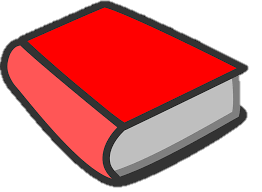 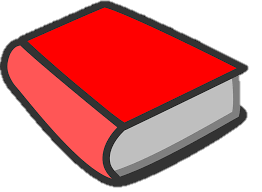 ESEA:  Title 1 Family Engagement Expectations for Schools Include:Partnerships for Literacy AlignsRegular, two-way, meaningful communication in language families understand.Evaluate annually family engagement plan with a team including family representation.Collect parental feedback on your parent and family engagement activities.Document parent and family engagement activities.Offer a flexible number of activities at convenient times for families. Family engagement PD for school personnel.Programs that reach families at home, school or in community, including family members with disabilities, non-English speaking, & migrant families.Disseminate best practices on family engagement, especially disadvantaged familiesCollaborate with employers and community organizations to increase family engagement.Involve parents in planning, review, and improvement of the school-wide program planAssist parents with how to monitor a child’s progress and work with educators to improve the achievement of their children.Provide materials and training to help parents work with their children to improve their children’s achievement, such as literacy training.Develop with parents a school-parent compact that outlines how parents, school staff, and students will share the responsibility for improved student academic achievement Integrate other federal, state and local programs.